American University of BeirutDepartment of GeologyPhysical Geology – Geol. 201Exam 1 – Sept. xth 20xxPart 1- True or false1.  Most rocks are aggregates of minerals. 2.  All minerals have a crystal form. Part 2- Multiple choices1.  Because of their similarity to Earth the inner planets are also called __________.Jovian Planets Terrestrial planetsThe smallest PlanetsThe nearest Planets2.  The gaseous envelope of the earth is called__________.LithosphereAtmosphereHydrosphereBiospherePart 3 – Explanation of figures (2 points each, 16 points total)Fill the gaps (A – H) with a proper term:____H____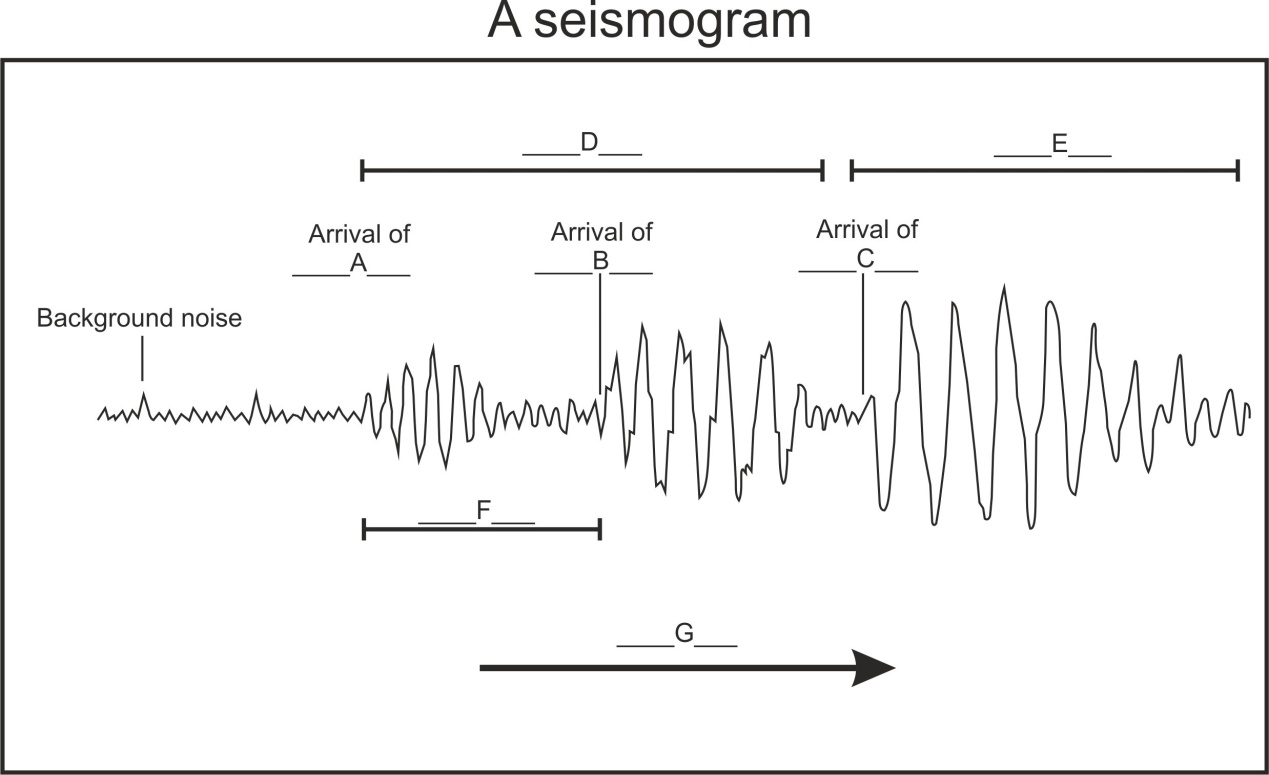 A:                                                                                     B:C:                                                                                     D: E:                                                                                     F:G:                                                                                    H:Part 4 – Brief Answer List all the evidences that support the plate tectonic Theory?